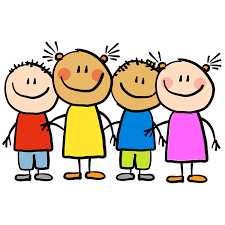 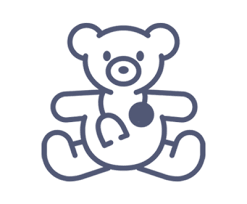 Jenny Pan MD; Emily Hsu MD; Aline Wong MD; Janet Do MDPATIENT DEMOGRAPHIC FORMPATIENT INFORMATIONFirst Name : __________________________ Last Name: _________________________  MI: ____  AKA: _______________________Gender: ____ Date of Birth: ___________________ Preferred Language: ______________ Ethnicity : _________________________Address: ____________________________________________________________________________________________________                           		  Street                                                City                                     	State                                		Zip CodePrimary Phone # ___________________________ [  ]mobile  [  ] home    Secondary Phone # _______________________ [  ]mobile   [  ] home Pediatrician: ____________________ Allergies, major diagnoses, major medical history: ________________________________________Preferred Pharmacy: _________________________________________           ______________________________________Name								Phone #____________________________________________________________________________________________________________				Address						                                                                              If the parents of the child are divorced/ separated who has physical custody? ____________________________________Who has legal medical decision-making rights for this child? __________________________________________________(PLEASE PROVIDE COURT DOCUMENTATION)PARENT/ GUARDIAN INFORMATION:	(PLEASE PROVIDE BOTH PARENTS’ INFORMATION IF APPLICABLE)		Name: __________________________________________	Name: ________________________________________________Relationship to Patient:  ____________________________	Relationship to Patient: __________________________________DOB: ___________________________________________	DOB: __________________________________________________ Email:  __________________________________________	Email:  _________________________________________________Employer:  _______________________________________     Employer:  ______________________________________________      	Work Telephone (______)____________________________   Work Telephone (______)__________________________________FAMILY INFORMATION:Siblings_____________________________________________________________ 	DOB____________________	_____________________________________________________________ 	DOB_________________________________________________________________________________ 	DOB_________________________________________________________________________________ 	DOB____________________EMERGENCY CONTACT INFORMATION:Emergency Contact: ____________________________ Relationship to patient: _____________________ Phone #  _______________(other than Mother or Father)INSURANCE INFORMATIONPrimary InsuranceSubscriber Name__________________________________________ Relationship to patient ________________________________Subscriber DOB___________________________________________  SSN____________________________ Health Plan _____________________________________ Plan Type ________________________________ (i.e. PPO, HMO, medical)Subscriber/Member ID________________________________  Group Number ________________________________Secondary InsuranceSubscriber Name__________________________________________ Relationship to patient ________________________Subscriber DOB___________________________________________  SSN____________________________ Health Plan _____________________________________ Plan Type ________________________________ (i.e. PPO, HMO, medical)Subscriber/Member ID________________________________  Group Number ________________________________How did you hear about our office? ____________________________________________________________________OFFICE POLICYNO-SHOW Policy:  Please call for any changes/cancellations to be made at least a day before the scheduled appointment.   Otherwise, a scheduled appointment may not be available to you after two missed appointments.  We will then ask you to walk in for your next appointment.Late arrival:  If you are late, you may be asked to re-schedule your appointment unless the physician’s schedule can still accommodate you.Emails:  Pan and Hsu Pediatrics cannot guarantee the security and confidentiality of an email transmission.  Because of many internet and email factors beyond our control, we cannot be responsible for misaddressed, misdelivered, or interrupted email.  Your health care provider is not liable for breaches of confidentiality caused by yourself or a third party.You should not send us email for urgent or emergency situations or for matters requiring an immediate response.  FINANCIAL AGREEMENT/RESPONSIBLE PARTY (Read before signing)I understand that fees are payable when service is rendered unless Pan and Hsu Pediatrics’ physicians are contracted with my insurance company and my insurance company will pay all fees at 100%.  I understand that I am responsible for all non-covered services, co-insurance fees, deductibles, and co-payments.I understand that if my account is turned over to a collection agency, I will be subjected to a $20 processing fee.  In the event that my account is turned over to a collection agency twice, I understand that my child/children will no longer be treated by the physicians at Pan and Hsu Pediatrics.Physician consult by phone or email (including after hours) may be subject to charges and/or patient’s deductible.I understand that if my health insurance company denies payment for any reasons, I will be fully responsible for payment.I have read and understand Pan and Hsu Pediatrics’ policies and financial agreement.Name____________________________________________________________________________Relationship to Patient______________________________________________________________Signature________________________________________________ Date_____________________